         08.01.2024 сгорел автомобиль, а 09.01 сгорели надворные постройки.  08.01.2024  года в 08 часов 20 мин на пульт связи пожарно-спасательной отряда  № 40 (м.р. Сергиевский) государственного казенного учреждения Самарской области «Центр по делам гражданской обороны, пожарной безопасности и чрезвычайным ситуациям»  по системе 112 поступило сообщение о том, что горит автомобиль адресу: с.Сергиевск ул.Ленина д.12.На место вызова был направлен 1 пожарный расчет ПСО №40,ПСЧ№109  в количестве 3 человек личного состава.По прибытии к месту вызова, при проведении разведки было установлено, что горит автомобиль Skoda Octavia открытым пламенем общей площадью 2 кв.м. Угрозы распространения нет. На пожаре было задействовано 1 ствол «Б».Работает звено ГДЗС 5 минут. В 08 час 25 мин объявлена локализация, в 08 час 28 мин возгорание было ликвидировано. В результате пожара ни кто не пострадали. 09.01.2024 года в 18 часов 29 мин на пульт связи пожарно-спасательной отряда  № 40 (м.р. Сергиевский) государственного казенного учреждения Самарской области «Центр по делам гражданской обороны, пожарной безопасности и чрезвычайным ситуациям»  по системе 112 поступило сообщение о том, что горит гараж адресу: п.Светлодольск  ул.Молодежная д.12 .На место вызова был направлены  ПСО№40,ПСЧ№176 в кол-ве 1 ед.техники 3 человек личного состава и 1 пожарный расчет ПСО №40,ПСЧ№109  в количестве 2 человек личного состава и ПЧ-175 в кол-ве 1 ед.техники  3 человека личного состава  По прибытии к месту вызова, при проведении разведки было установлено, что горят надворные постройки общей площадью 80 кв.м.В 18 час 45 мин объявлена локализация, в 18 час 57 мин возгорание было ликвидировано. При пожаре был обнаружен труп мужчины 1962г.р. Причины пожара устанавливаются.Уважаемые жители Самарской области! Государственное казенное учреждение Самарской области «Центр по деламгражданской обороны, пожарной безопасности и чрезвычайным ситуациям» обращается к Вам: во избежание возникновения пожара соблюдайте требования пожарной безопасности. В случае обнаружения пожара звоните по телефону «01», «101» или по единому номеру вызова экстренных оперативных служб «112».Инструктор противопожарной профилактики ПСО №40 Бишлер Мария Петровна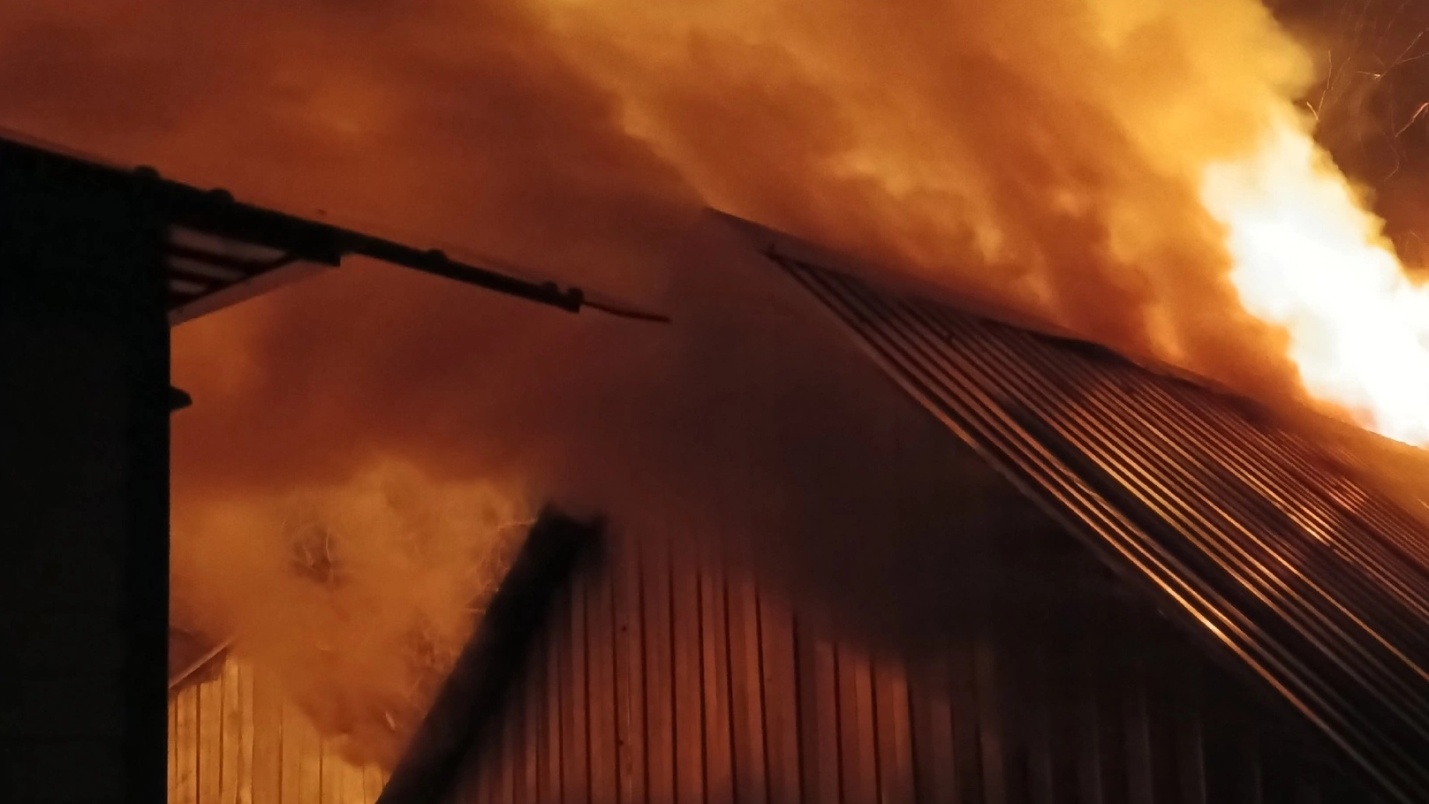 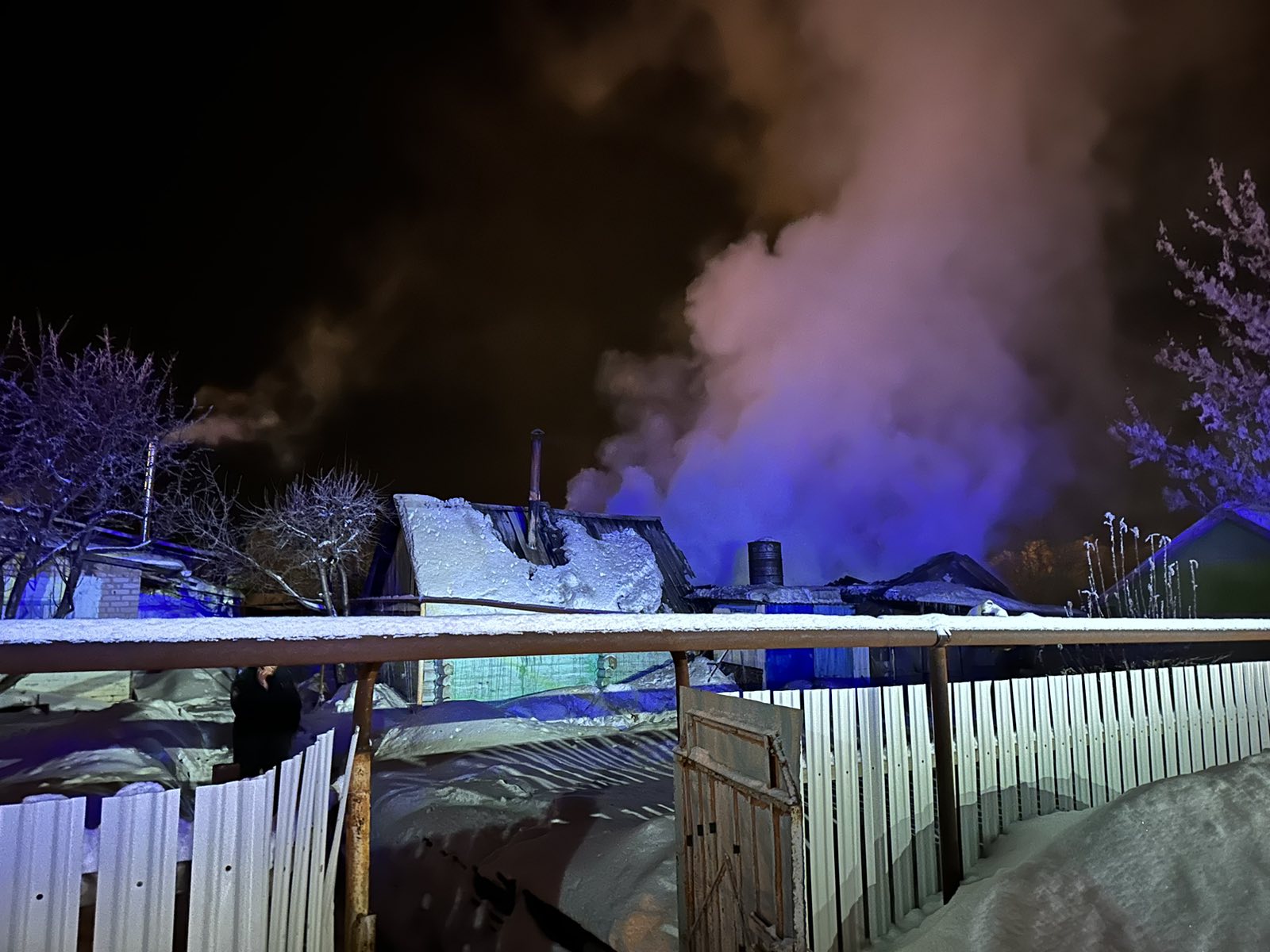 